Napravi kopiju rečenice (zalijepi je iza točke).Tekst i slika se umnožavaju na isti način.Riječi u rečenici postavi (koristi premještanje) tako da dobiješ pravu definiciju.Obradu Word program teksta je.Poravnaj tekst na sredinu.Naslov se najčešće poravnava na sredinu.Poravnaj tekst obostrano.Sadržaj se poravnava na obostrano. Poravnanje teksta se nalazi u grupi ODLOMAK, koja se nalazi na kartici POLAZNO.Poravnaj tekst na lijevu stranu.Podnaslov se najčešće poravnava na lijevu stranu.Poravnaj tekst na desnu stranu.Tekst, slika i tablice se poravnavaju na isti način. Prored redaka teksta postavi na 2.Prored redaka teksta postavljamo kroz grupu ODLOMAK, koja se nalazi na kartici POLAZNO. Gumb za mijenjanje proreda se nalazi s desne strane gumba za obostrano poravnanje teksta. Obrubi i osjenči tekst.Obrubi me.Obrubi i osjenči odlomak.Odlomak nastaje pritiskom na tipku enter.Uz gradove dodaj grafičku oznaku.ImotskiSplit ZagrebNa dolje navedeni tekst primjeni višerazinski popis (koristi grafičke oznake).Učitelji:Informatika:Krešimir DodigPovijest:Luka ŽužulEngleski jezik:Sanja PeračićMelanija RaosLikovna kultura:Sanja StipanovićUmetni simbole u tablicu.Dodaj sliku iz mape Slike s interneta. Slici promjeni veličinu, poravnaj je na sredinu i oblikuj.Sliku obreži tako da ostane samo lopta.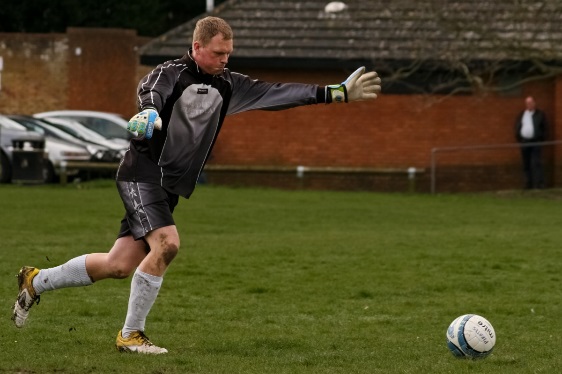 Veće od Manje odCopyrightAnd